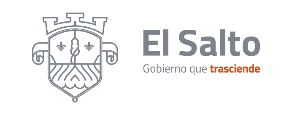 PROGRAMA OPERATIVO ANUAL 2020-2021                          DEPENDENCIA: Jefatura de Apremios                    RESPONSABLE:   Marcos Alejandro Moreno Franco                   EJE DE DESARROLLO: El Salto Competitivo CLASACCIONESOBJETIVOSMETAS ESTIMADASINDICADORPROGRAMACIÓN ANUALPROGRAMACIÓN ANUALPROGRAMACIÓN ANUALPROGRAMACIÓN ANUALPROGRAMACIÓN ANUALPROGRAMACIÓN ANUALPROGRAMACIÓN ANUALPROGRAMACIÓN ANUALPROGRAMACIÓN ANUALPROGRAMACIÓN ANUALPROGRAMACIÓN ANUALPROGRAMACIÓN ANUALCLASACCIONESOBJETIVOSMETAS ESTIMADASINDICADOROCTNOVDICENEFEBMARABRMAYJUNJULAGOSEP2Actualización de Información y del acervo documental.Tener organizada y actualizada la información de los expedientes de la dirección para su fácil ubicación y clasificación con la finalidad de dar una buena atención a la ciudadanía.Abarcar el máximo de expedientes.Avances en la actualización y organización documental.2Recaudación por parte de los contribuyentes derivado de infracciones vencidas.Disminuir la cartera vencida y a la vez mejorar la economía del municipio para ejecución de acciones benéficas a la ciudadanía.Procesar el máximo de los apremios.Apremios concluidos.2Capacitación a personal adscrito a la dirección.Brindar una atención integra y completa a la ciudadanía, así como despejar dudas mediante la información correcta logrando sensibilizar para el pago de los apremios generados para parte del ciudadano infractor.Capacitar el total del personal.Capacitaciones recibidas 